«Синичкин день»В нашем детском саду каждый год проходи акция «Накорми зимующих птиц зимой». Познакомились с народным праздником «Синичкин день».Закрепляли знания детей о зимующих птицах; Продолжаем заботиться о птицах, которые живут рядом с нами; развивать способности у детей участвовать в различных играх подвижного характера, создавать радостное и веселое настроение.Рассматривали иллюстраций с изображением птиц. Слушание записи «Голоса леса». Играли в  подвижные игры: «Птички и автомобиль», «Воробышки и кот», «Птички в гнездах».Летом птицы корм найдут,С голоду не пропадут.А зимой - с едой беда.Снегом скрыта вся еда.Мы с ребятами рисовали синичек и сделали аппликацию «Синички  прилетели»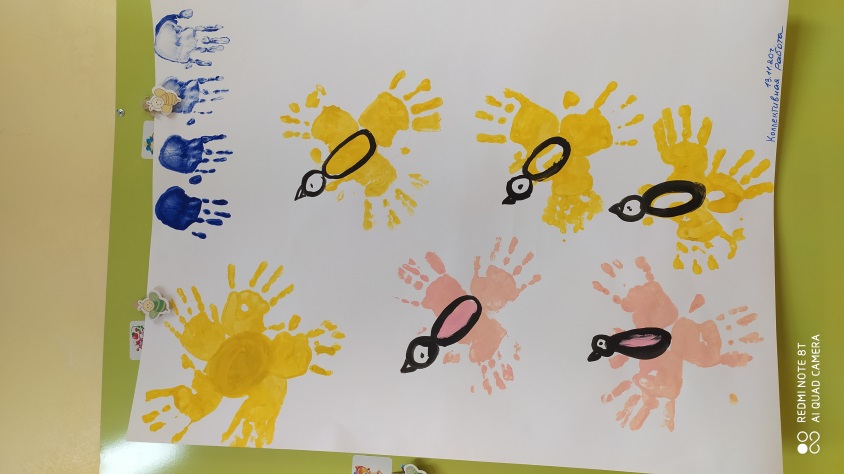 Ребята дома изготовили вместе с родителями кормушки и принесли в детский сад.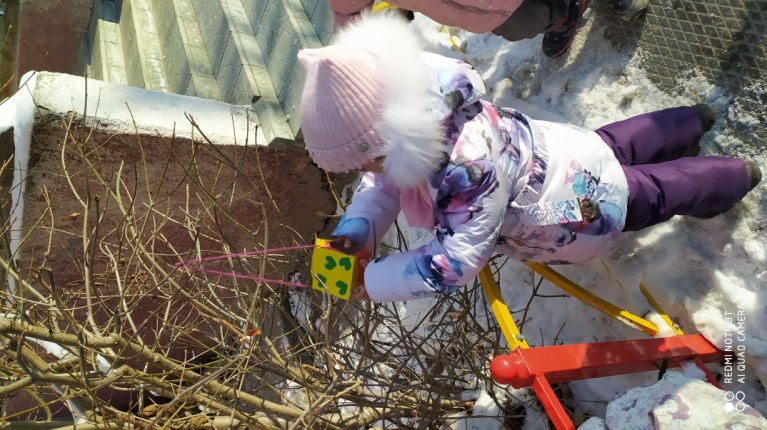 С детьми наблюдали  во время прогулки за птицами: птицы могут летать, во время полета машут крыльями, тело птиц покрыто перьями. Птицы боятся близко приближаться к человеку и животным. На снегу остаются следы.    Мы поможем птичкам:Воробьям, синичкам Им кормушку смастеримИ к карнизу прикрепим.     .                               Рррррррр  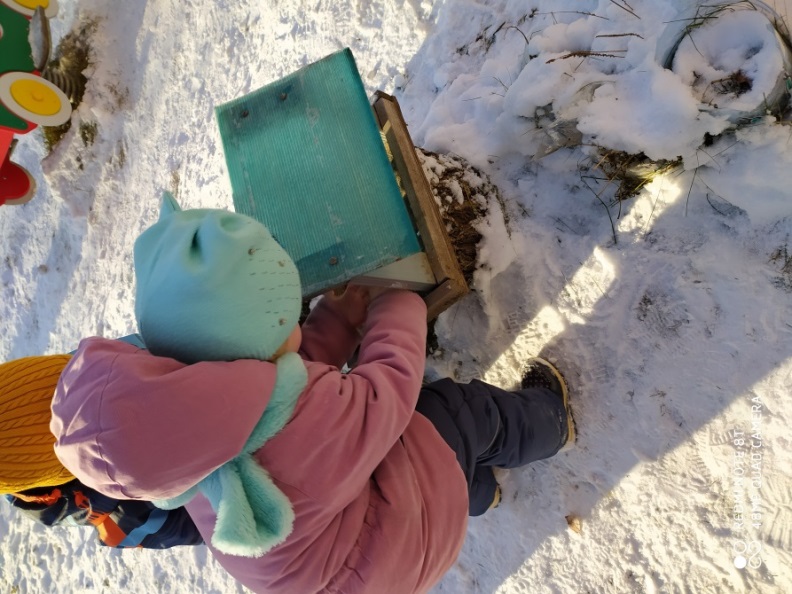 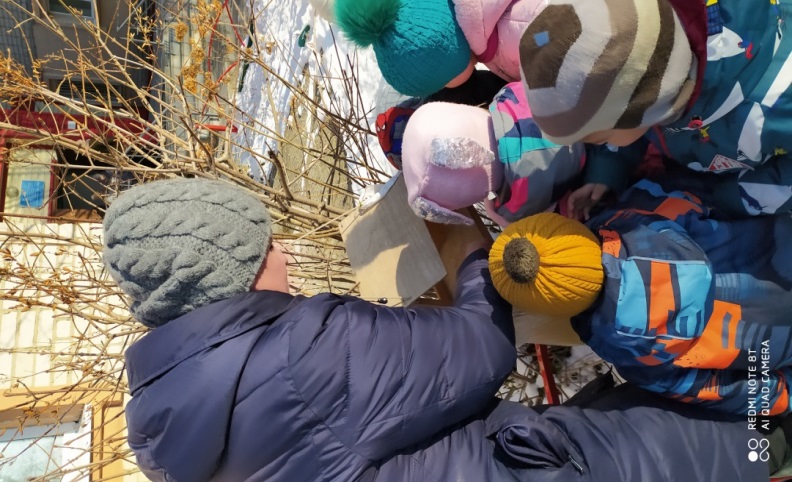 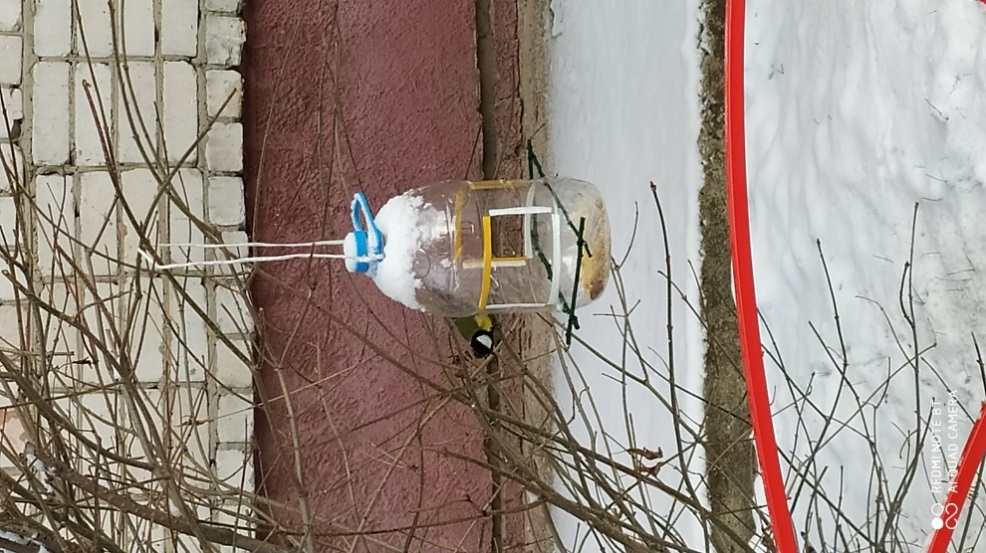 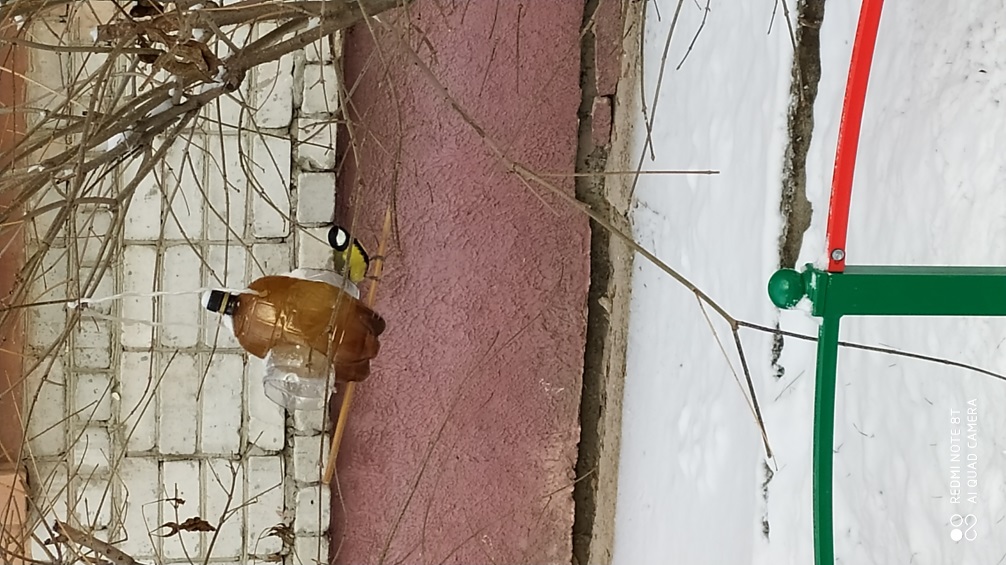 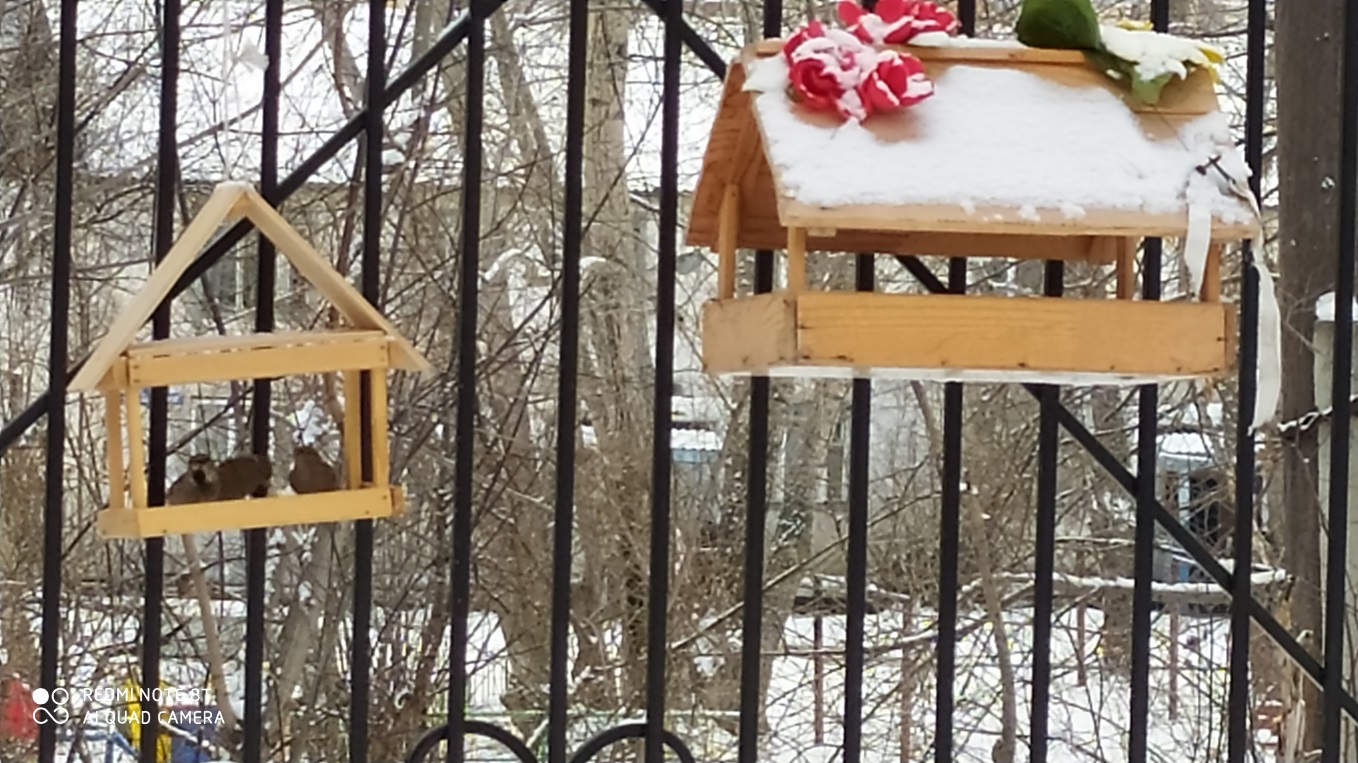 